Operating budget set upParameters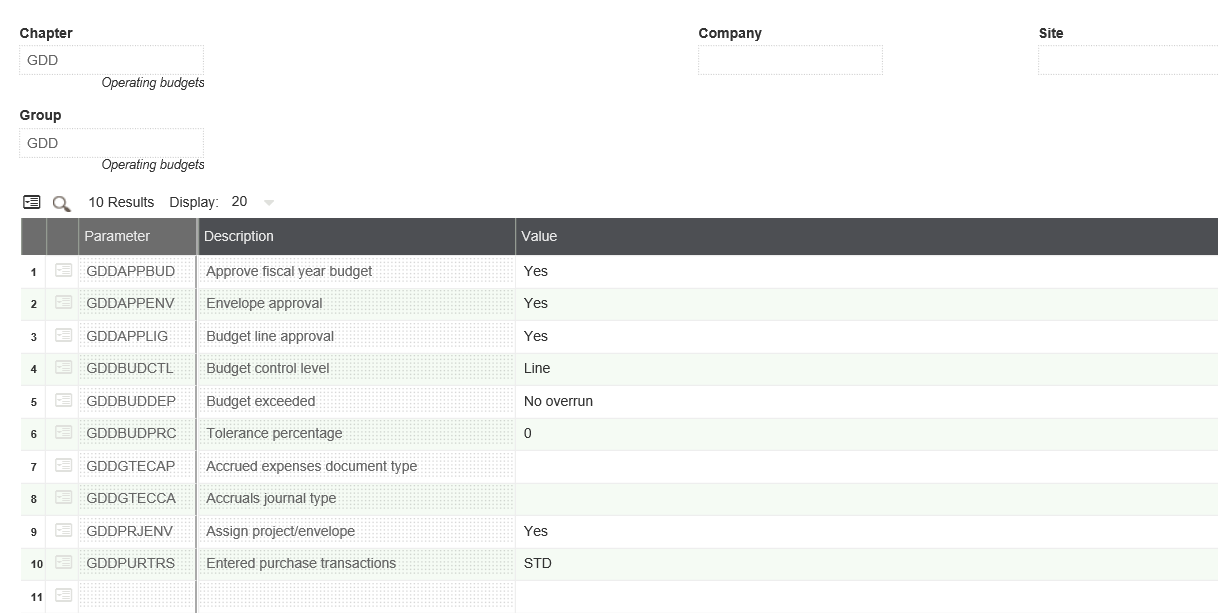 Activity codes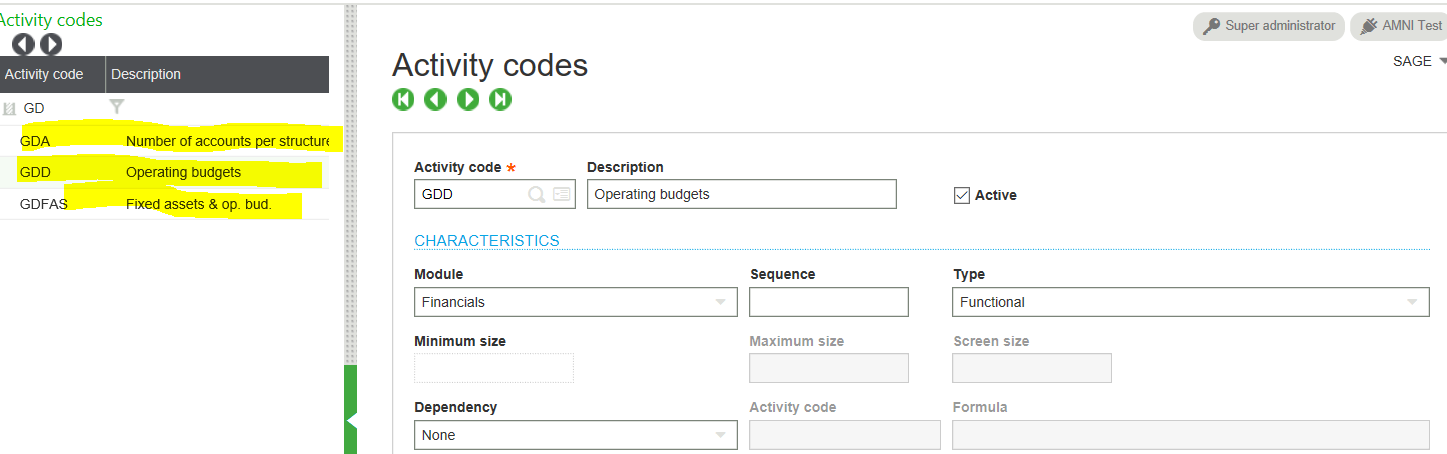 Budget Type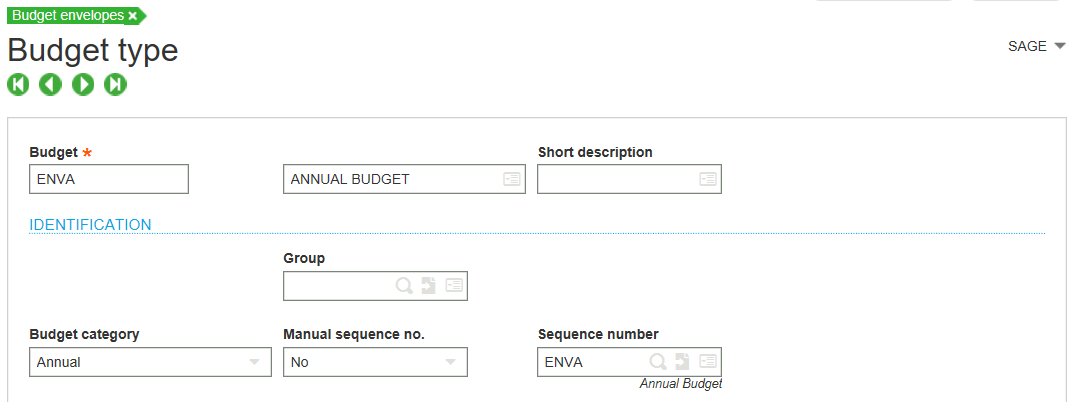 Budget code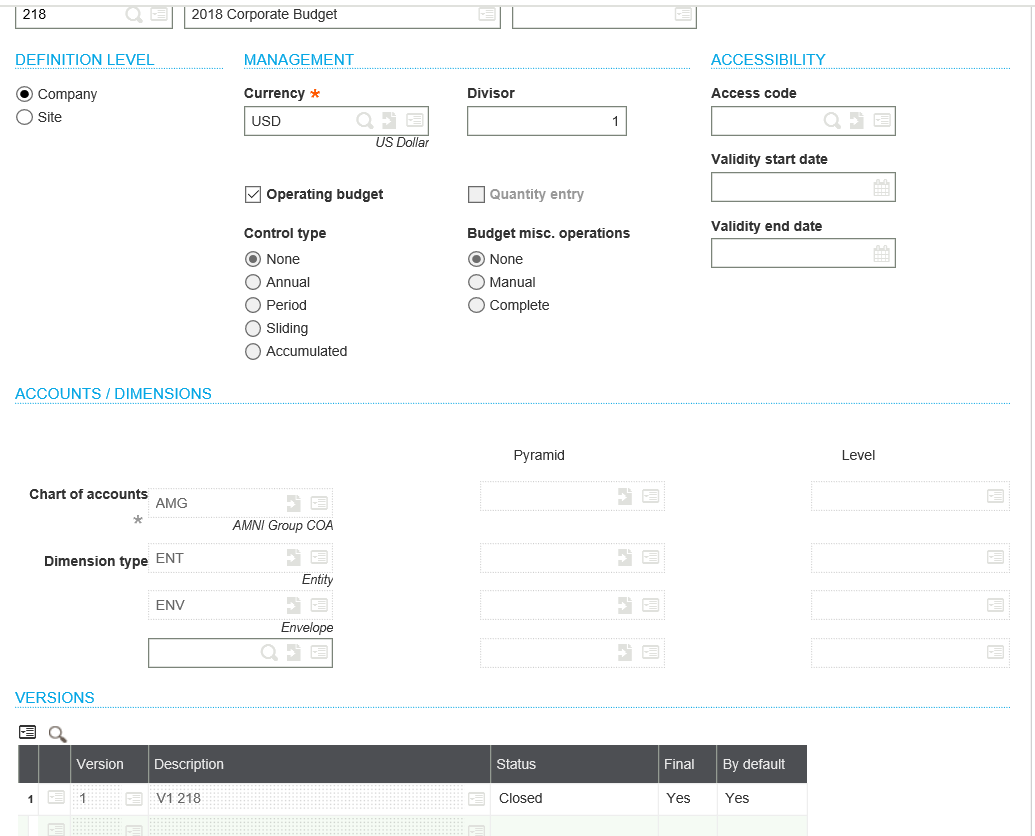 Project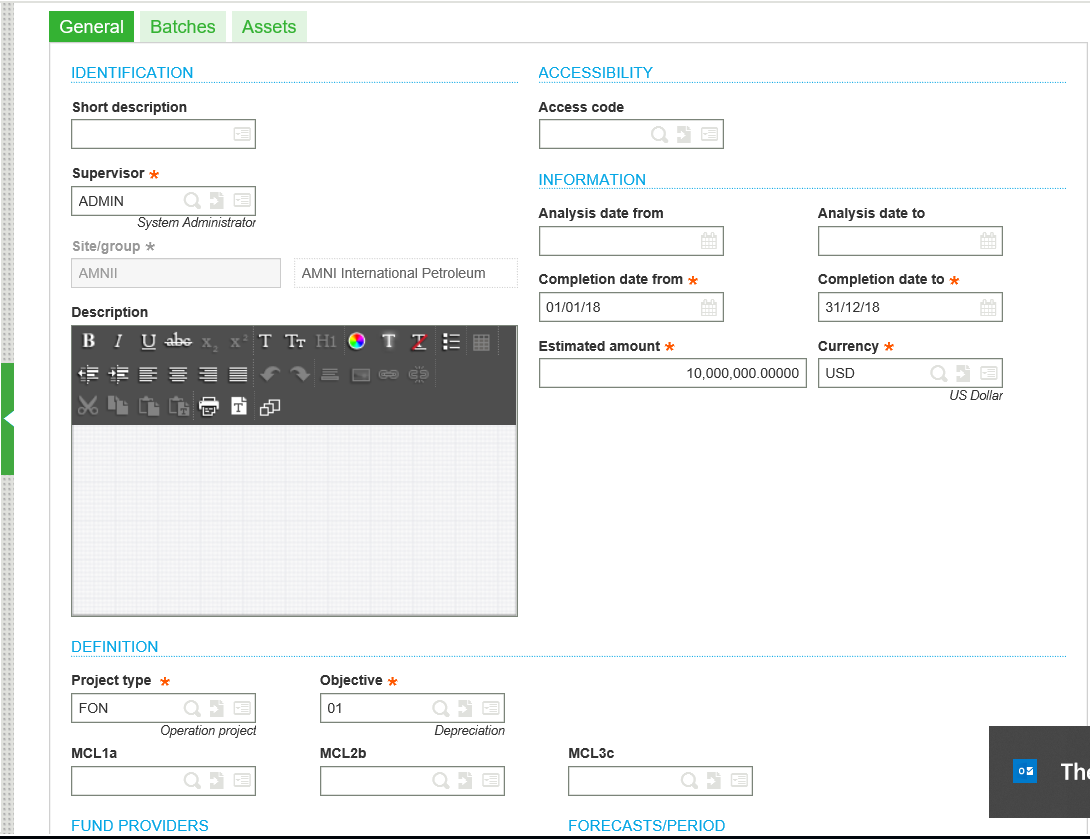 Budget envelope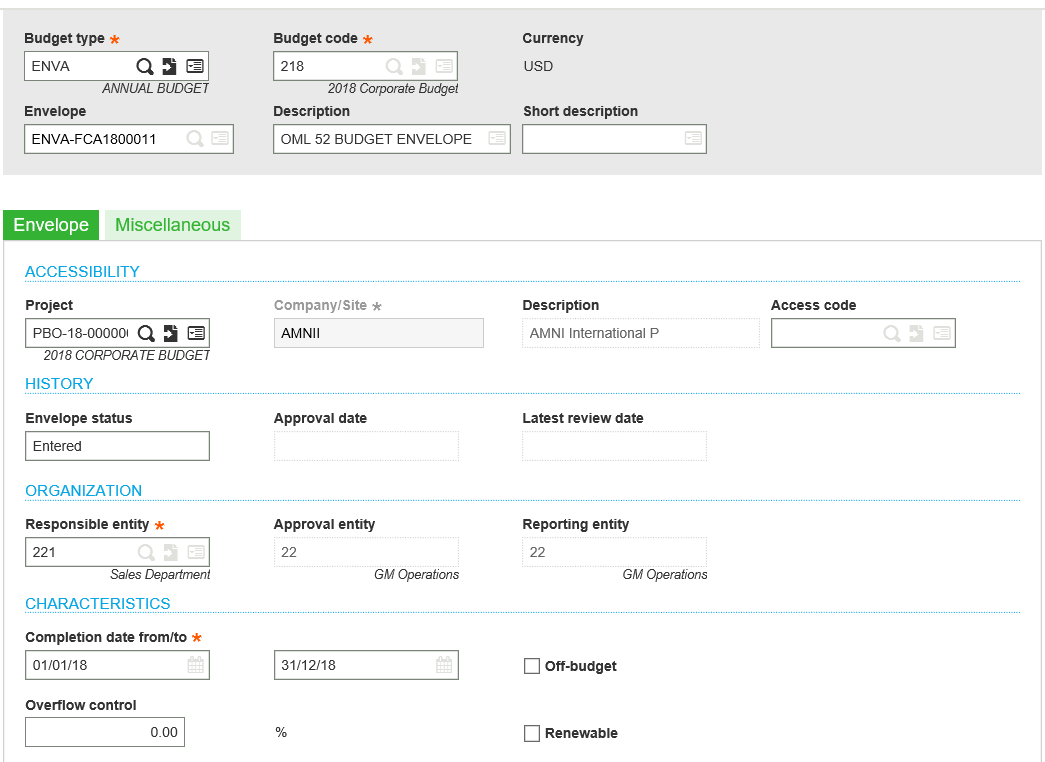 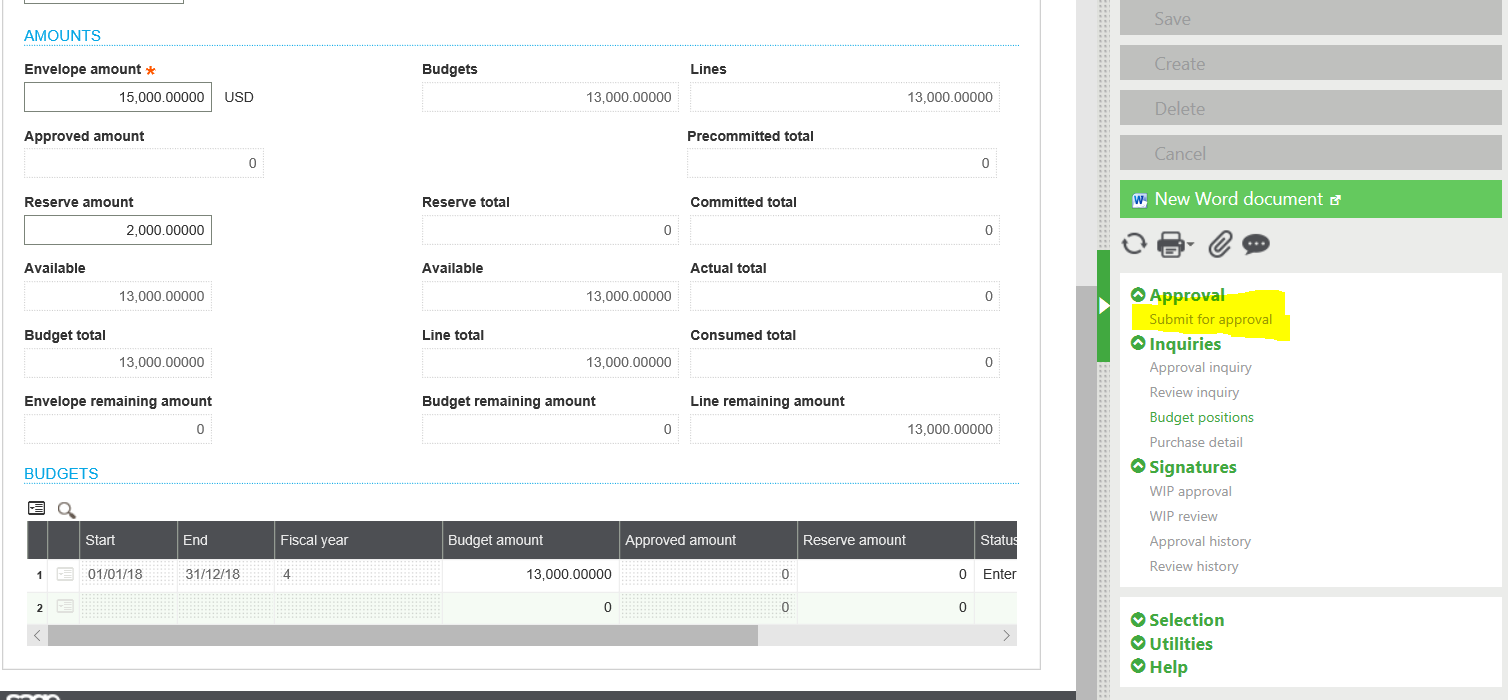 Thank you.